NOTA DE PRENSA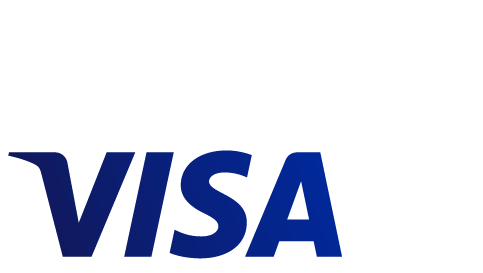 Finanzas Prácticas para Negocios: Visa expande recursos educativos gratuitos para pequeñas empresas y empresarios  Finanzas Prácticas para Negocios ofrece educación gratuita en habilidades empresariales para ayudar a los dueños de las micro y pequeñas empresas a desarrollar compañías más fuertes y resilientes.Buenos Aires, 15 de marzo de 2021 – Visa Inc. (NYSE:V) anunció la expansión de Finanzas Prácticas para Negocios, una plataforma digital global de recursos educativos gratuitos para ayudar a los dueños de micro y pequeñas empresas (MyPEs) a tomar decisiones bien informadas con confianza y hacer crecer sus negocios.  Los recursos están disponibles en español para MyPEs de Argentina y además en inglés, francés y árabe para aumentar la accesibilidad de todo el mundo. El sitio web integral para emprendedores creado por Visa surge en medio de la actual crisis económica que ha impactado a millones de micro y pequeñas empresas en todo el mundo, ofreciendo herramientas a sus dueños para ayudar a mantener sus empresas a flote y para identificar oportunidades de crecimiento potencial en esta situación. “Las MyPEs son la columna vertebral de la economía. Es fundamental facultar a los dueños de MyPEs con el conocimiento, las destrezas y el acceso a servicios para ayudarles a reconstruir (o comenzar) negocios más fuertes y resilientes", explica Eduardo Coello, presidente regional de Visa América Latina y el Caribe. " Finanzas Prácticas para Negocios es parte del compromiso de Visa de ofrecer recursos y conocimientos para ayudar a impulsar un crecimiento económico inclusivo, sustentable y equitativo para emprendedores, empresas y comunidades acá en Argentina y alrededor del mundo".Las micro y pequeñas empresas representan más del 90% de las empresas del mundo y son la fuente de entre el 50% y el 60% de los puestos de trabajo del mundo. Al cumplirse casi un año del inicio de la pandemia de COVID-19, la comunidad de micro y pequeñas empresas necesita apoyo para continuar adaptándose, ya que no se puede resaltar lo suficiente cuánto contribuyen a sus comunidades y a la economía mundial.Finanzas Prácticas para Negocios se basa en la experiencia global de Visa en educación financiera y ofrece a los empresarios con mentalidad de crecimiento herramientas para ayudar a fundar, gestionar y expandir una empresa. Con más de 50 módulos de aprendizaje en línea, la plataforma cubre las necesidades de las distintas etapas de los ciclos de vida de los negocios: Fundar una empresa, con herramientas para que los futuros emprendedores entiendan y evalúen los pasos que implica abrir, financiar, gestionar y promocionar una compañía. Gestionar una empresa, con información sobre la gestión diaria del negocio, incluyendo plantillas para análisis financieros y de flujos de caja, y recursos para promocionar las ventas. Desarrollar y crecer, con tácticas sobre cómo desarrollar negocios para el éxito más rentable a largo plazo. Finanzas Prácticas para Negocios ofrece a las MyPEs acceso a una biblioteca audiovisual de lecciones y recursos de negocios que pueden descargarse y personalizarse fácilmente como, por ejemplo, calculadoras para manejar los flujos de caja o determinar la relación costos-beneficios de sacar un préstamo. Para ver todos los recursos, visitar Finanzas Prácticas para Negocios en www.practicalbusinessskills.org. Visa se compromete a ofrecer recursos para habilitar a las MyPEs a crecer y recuperarse tras la pandemia de COVID-19. Como compañía que habilita los pagos digitales en casi 70 millones de locales de comercio en todo el mundo, la prioridad de Visa es ayudar a las MyPEs a prosperar en cada paso.Para más información sobre la respuesta de Visa y Visa Foundation ante el impacto de la pandemia de COVID-19, visitar:Respuesta de Visa Inc. frente a la pandemia de COVID-19: https://usa.visa.com/visa-everywhere/blog/bdp/2020/04/03/visa-is-committed-1585927227688.html Compromiso de inversión de USD 210 millones de la Fundación Visa para apoyar a micro y pequeñas empresas y brindar asistencia inmediata para hacer frente a la pandemia de COVID-19: https://usa.visa.com/about-visa/newsroom/press-releases.releaseId.17066.htmlVisa Inc. lanzó el Centro para Pequeñas Empresas en Visa.com para ofrecer recursos locales a emprendedores, incluyendo ofertas especiales de socios y consejos prácticos que los empresarios pueden implementar fácilmente para mejorar sus negocios.### Contacto de Prensa: VisaSantiago Beti   
sbeti@visa.com
+54 9 11 2488 5098 Alurralde, Jasper + AsociadosMaría Antonella D´Andrea
madandrea@alurraldejasper.com
+54 11 68064394Acerca de VisaVisa Inc. (NYSE: V) es la compañía líder mundial en pagos digitales. Nuestra misión es conectar al mundo por medio de la red de pagos más innovadora, confiable y segura, que habilita a las personas, a las empresas y a las economías para prosperar. Nuestra avanzada red de procesamiento global, VisaNet, proporciona pagos seguros y confiables en todo el mundo y es capaz de procesar más de 65.000 mensajes de transacción por segundo. La continua concentración de la compañía en la innovación es un catalizador para el rápido crecimiento del comercio digital en cualquier dispositivo, para todos, en todo lugar.Mientras el mundo se mueve de lo análogo a lo digital, Visa aplica su marca, sus productos, su personal, su red y su escala a la tarea de moldear el nuevo futuro del comercio. Para más información, visite Acerca de Visa, visa.com/blog y @VisaNews.Acerca de la Fundación VisaEl objetivo de la Fundación Visa es fomentar unas economías inclusivas en las que las personas, las empresas y las comunidades puedan prosperar. A través de la inversión y la concesión de subvenciones, la Fundación prioriza la resiliencia y el crecimiento de micro y pequeñas empresas que beneficie a las mujeres. Asimismo, la Fundación respalda las necesidades más amplias de las comunidades, además de la respuesta a los desastres en tiempos de crisis. La Fundación Visa está registrada como entidad 501(c)3 en EE. UU. Para obtener más información, visite https://usa.visa.com/about-visa/philanthropy/visa-foundation.html. 